
（单位：mm）本体对射式导线引出型(标准型)PF50V-T40BNS  、PF50V-T40BPSPF50-T40BE 对射式导线引出型(继电器型)PF50V-T40EJA  、PF50V-T05EJAPF50-T40EE 、PF50-T05EE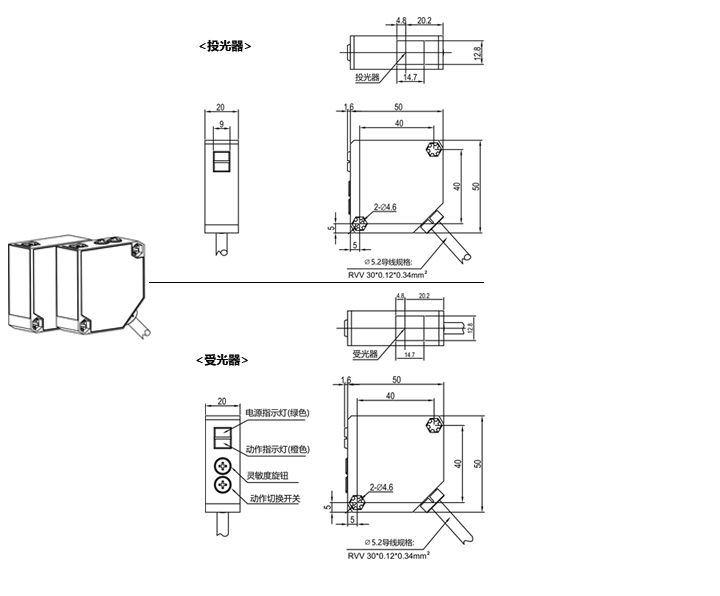 回归反射式导线引出型PF50V-R7BNS  、PF50V-R7BPSPF50V-P6BNS  、PF50V-P6BPS漫反射式导线引出型PF50V-D30BNS  、PF50V-D30BPS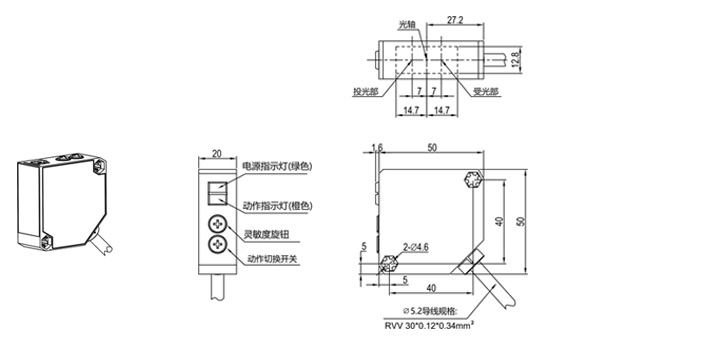 